РЕШЕНИЕОб объявлении конкурса по отбору  кандидатур на должность  Главы  муниципального образования  «Мельниковское»      В соответствии с Федеральным законом от 6 октября 2003 года № 131-ФЗ «Об общих принципах организации местного самоуправления в Российской Федерации», Положением о порядке проведения конкурса по отбору кандидатур на должность Главы муниципального образования «Мельниковское», утвержденным решением Совета депутатов муниципального образования «Мельниковское» от 20 ноября 2020 года № 32.3 и на основании Устава  муниципального образования  «Мельниковское» - сельского поселения,            СОВЕТ ДЕПУТАТОВ РЕШИЛ:         1. Объявить конкурс по отбору кандидатур на должность Главы муниципального образования «Мельниковское».           2. Конкурс  по отбору кандидатур на должность Главы муниципального образования «Мельниковское» провести в соответствии с Положением о порядке  проведения конкурса по отбору кандидатур на должность Главы муниципального образования «Мельниковское», утвержденным решением Совета депутатов  муниципального образования  «Мельниковское» от 20 ноября 2020 года № 32.3 (далее – Положение о порядке проведения конкурса)           3. Требования, предъявляемые кандидату на замещение должности Главы муниципального образования   «Мельниковское»:1) высшее образование не ниже уровня специалитета, магистратуры (для лиц, получивших высшее профессиональное образование до 29.08.1996 года, - наличие высшего профессионального образования);2) знание Конституции Российской Федерации, федеральных конституционных законов, федеральных законов и иных нормативных правовых актов Российской Федерации, Конституции Удмуртской Республики, законов и иных нормативных правовых актов Удмуртской Республики, устава муниципального образования и муниципальных нормативных правовых актов, необходимых для осуществления отдельных государственных полномочий, переданных органам местного самоуправления;3) наличие навыков руководства на должностях руководителя организации, заместителя руководителя организации, руководителя структурного подразделения организации, либо на высших и главных должностях государственной гражданской (муниципальной) службы, оперативного принятия и реализации управленческих решений, прогнозирования последствий принимаемых решений, организации работы по взаимодействию с государственными органами, органами местного самоуправления, иными муниципальными органами, организациями и гражданами, работы с документами.4.  Определить условия проведения конкурса:1) Конкурс проводится с приглашением кандидатов. Комиссия проводит оценку профессиональных и личностных качеств кандидатов, их умений, знаний, навыков  на основании представленных ими  документов  и  результатов собеседования. 2)  Кандидат представляет в конкурсную комиссию программу (концепцию) развития муниципального образования «Мельниковское» либо программу действий в качестве Главы муниципального образования «Мельниковское» в письменном виде (не более 5 листов машинописного текста).  В ходе собеседования   устно в течение 10 - 15 минут представляет программу (концепцию), после чего отвечает на вопросы членов комиссии.3) Результаты конкурса рассматриваются на закрытом заседании комиссии в течение двух рабочих дней со дня проведения собеседования.  Определение результатов конкурса осуществляется путем проведения открытого поименного голосования членов комиссии по каждому кандидату. Комиссией определяются не менее двух кандидатов, показавших наилучшие результаты.   О результатах конкурса кандидаты информируются в письменной форме не позднее чем через два рабочих дня со дня принятия комиссией решения о результатах конкурса.  5.  Перечень документов, необходимых  для участия в конкурсе:1) личное заявление по форме согласно приложению 1 к   Положению о  порядке  проведения конкурса;2) анкету по форме согласно приложению 2 к Положению о порядке проведения конкурса;3) фотографии 4 x 6 (2 шт.);4) копию и оригинал паспорта гражданина Российской Федерации;5) документы, подтверждающие образование, стаж работы и квалификацию:а) копию трудовой книжки, заверенную кадровой службой по месту работы (службы), или иные документы, подтверждающие трудовую (служебную) деятельность гражданина;б) копии документов об образовании, а также по желанию гражданина - о дополнительном профессиональном образовании, о присвоении ученой степени, ученого звания, заверенные нотариально или кадровыми службами по месту работы (службы);6) справку о наличии (отсутствии) судимости, выданную в порядке, установленном законодательством Российской Федерации; В случае отсутствия возможности своевременного представления справки о наличии (отсутствии) судимости допускается представление копии расписки о приеме уполномоченным органом заявления о выдаче указанной справки.7) документы, подтверждающие направление Главе Удмуртской Республики сведений о своих доходах, расходах, об имуществе и обязательствах имущественного характера, а также о доходах, расходах, об имуществе и обязательствах имущественного характера своих супруг (супругов) и несовершеннолетних детей в порядке, предусмотренном Законом Удмуртской Республики  от 19 июня 2017 года № 37-РЗ «О порядке представления гражданами, претендующими на замещение муниципальной должности, и лицами, замещающими муниципальные должности, сведений о своих доходах, расходах, об имуществе и обязательствах имущественного характера, а также о доходах, расходах, об имуществе и обязательствах имущественного характера своих супруг (супругов) и несовершеннолетних детей, порядке проверки достоверности и полноты указанных сведений»;8) письменное согласие на обработку своих персональных данных в порядке, предусмотренном статьей 9 Федерального закона от 27 июля 2006 года № 152-ФЗ «О персональных данных», согласно приложению 3 к настоящему Положению;9) документ (заключение медицинского учреждения) по форме, утвержденной приказом Министерства здравоохранения и социального развития Российской Федерации от 26.08.2011 N 989н.6.  Определить:- дату конкурса – 20 января 2021 года;- место проведения конкурса: Удмуртская Республика, г. Можга, ул. Можгинская, д.59, кабинет 412.- начало проведения конкурса -  с  13 часов 00 часов.7. Прием документов для участия в конкурсе осуществляется в период с 11 января по 19 января 2021 года  в рабочие дни с 9.00 до 15.00 часов  по  адресу: Удмуртская Республика, Можгинский район, д. Мельниково, ул. Нагорная, д.1.8.  Утвердить условия контракта  с Главой муниципального образования «Мельниковское», согласно приложению к настоящему решению.9. Опубликовать настоящее решение на официальном сайте муниципального образо-вания «Мельниковское» и в Собрании муниципальных нормативных правовых актов муниципального образования «Мельниковское».Председатель Сельского Совета депутатовмуниципального образования «Мельниковское»                                                                                   __________            Приложение 1к решению об объявлении конкурса по отбору кандидатов на должность Главы муниципального образования«Мельниковское»ПРОЕКТКОНТРАКТс Главой муниципального образования «Мельниковское»г. Можга                                                                                                    «___» ________2021 годаСовет депутатов муниципального образования «Мельниковское», именуемый в дальнейшем «Совет», в лице   Председателя Совета депутатов муниципального образования «Мельниковское» ________ФИО___, действующего на основании Устава муниципального образования «Мельниковское», и гражданин ___________ФИО___________, именуемый в дальнейшем «Глава муниципального образования», заключили настоящий Контракт о нижеследующем:Статья 1. Общие положения1.1. _________ФИО_______ вступает в должность Главы
муниципального образования «Мельниковское»  (далее  - Глава муниципального образования)  «___» _____2021 года.1.2.	Настоящий  Контракт заключается - с «__» _____   2021 года на срок полномочий Совета депутатов муниципального образования «Мельниковское» четвертого созыва и действует до дня  вступления в силу решения    Совета депутатов муниципального образования «Мельниковское» об избрании нового Главы муниципального образования «Мельниковское».  Статья 2. Полномочия Главы муниципального образования2.1. Глава муниципального образования, как высшее должностное лицо муниципального образования:2.1.1. представляет муниципальное образование в отношениях с органами местного самоуправления других муниципальных образований, органами государственной власти, гражданами и организациями, без доверенности действует от имени муниципального образования;2.1.2. подписывает и обнародует в порядке, установленном настоящим Уставом, решения  Совета депутатов;2.1.3. вправе требовать созыва внеочередной сессии (заседания)  Совета депутатов и рассмотрения его предложений (проектов решений) в первоочередном порядке;2.1.4. принимает меры по обеспечению и защите интересов муниципального образования в судах, а также соответствующих органах государственной власти и органах местного самоуправления;2.1.5. в соответствии с законодательством и настоящим Уставом обеспечивает осуществление органами местного самоуправления муниципального образования полномочий по решению вопросов местного значения и отдельных государственных полномочий, переданных органам местного самоуправления федеральными законами и законами Удмуртской Республики;2.1.6. издает постановления и распоряжения;2.1.7. обладает правом правотворческой инициативы в Совете депутатов, участвует в работе Совета депутатов в порядке, предусмотренном Регламентом  Совета депутатов.2.2. Глава муниципального образования, как должностное лицо, возглавляющее Администрацию сельского поселения и исполняющее полномочия главы Администрации сельского поселения: 2.2.1. возглавляет Администрацию сельского поселения на принципах единоначалия, руководит деятельностью Администрации сельского поселения;2.2.2. представляет Администрацию сельского поселения в отношениях с населением, органами государственной власти, органами местного самоуправления их должностными лицами, общественными объединениями, предприятиями, учреждениями, организациями, органами территориального общественного самоуправления, обеспечивает защиту интересов Администрации сельского поселения в судебных органах и органах государственной власти, органах местного самоуправления;2.2.3. организует осуществление Администрацией сельского поселения полномочий по решению вопросов местного значения и отдельных государственных полномочий, переданных органам местного самоуправления федеральными законами и законами Удмуртской Республики, несёт ответственность перед населением и  Советом депутатов за деятельность Администрации сельского поселения в порядке, предусмотренном настоящим Уставом;  2.2.4. представляет Совету депутатов ежегодный отчёт о результатах деятельности Администрации сельского поселения, в том числе о решении вопросов, поставленных  Советом депутатов, информирует Совет депутатов о текущей деятельности Администрации сельского поселения; 2.2.5. заключает от имени Администрации сельского поселения договора и соглашения в пределах компетенции, установленной настоящим Уставом;2.2.6. формирует штат Администрации сельского поселения в пределах утвержденных в местном бюджете средств на ее содержание;2.2.7. утверждает штатное расписание Администрации сельского поселения;2.2.8. издает постановления и распоряжения Администрации сельского поселения;2.2.9. утверждает должностные инструкции работников Администрации сельского поселения;2.2.10. организует исполнение местного бюджета в соответствии с Бюджетным кодексом Российской Федерации, настоящим Уставом и Положением о бюджетном процессе в муниципальном образовании;2.2.11. отменяет решения Совета депутатов, постановления и распоряжения Главы муниципального образования, постановлениям и распоряжениям Администрации сельского поселения, противоречащие законодательству Российской Федерации, Удмуртской Республики и  Уставу муниципального образования;2.2.12. представляет на утверждение Совета депутатов проект   бюджета муниципального образования «Мельниковское», проекты решений о внесении изменений в   бюджет муниципального образования «Мельниковское», проекты планов и программ социально-экономического развития муниципального образования, а также отчёты об их исполнении, проекты решений Совета депутатов об установлении, изменении и отмене местных налогов и сборов;2.2.13. представляет на рассмотрение Совета депутатов проекты решений  Совета депутатов о регулировании тарифов на подключение к системе коммунальной инфраструктуры, тарифов организаций коммунального комплекса на подключение, надбавок к тарифам на товары и услуги организаций коммунального комплекса, надбавок к ценам (тарифам) для потребителей (за исключением тарифов и надбавок в сфере электроснабжения), проекты решений  Совета депутатов об установлении тарифов на услуги, предоставляемое муниципальными предприятиями и учреждениями, и работы, выполняемые муниципальными предприятиями и учреждениями;2.2.14. в соответствии с законодательством утверждает документацию по планировке территории;2.2.15. в соответствии с законодательством открывает и закрывает счёта Администрации сельского поселения, является распорядителем по этим счётам;2.2.16. осуществляет руководство гражданской обороной на территории муниципального образования;2.2.17. организует приём населения, рассмотрение предложений, заявлений, жалоб, принимает по ним соответствующие решения;2.2.18. осуществляет иные полномочия в соответствии с законодательством Российской Федерации, законодательством Удмуртской Республики, Уставом муниципального образования.Статья 3. Права и обязанности Главы муниципального образования3.1. Глава муниципального образования имеет право на:3.1.1. ознакомление с документами, определяющими его права и обязанности по занимаемой должности, критериями оценки качества работы и условиями продвижения по службе, а также на создание организационно-технических условий, необходимых для исполнения им должностных обязанностей;             3.1.2.  принятие решений или участие в их подготовке в соответствии с должностными обязанностями;3.1.3. посещение в установленном порядке для исполнения должностных обязанностей предприятий, учреждений, организаций, расположенных на территории муниципального образования, независимо от их организационно-правовых форм, а также органов государственной власти;3.1.4. увеличение денежного содержания с учетом результатов его деятельности стажа работы и уровня квалификации;3.1.5. повышение квалификации и переподготовку за счет средств местного бюджета;3.1.6. ознакомление со всеми материалами своего личного дела, отзывами о своейдеятельности и другими документами до внесения их в личное дело, а также приобщение к личному делу своих объяснений;3.1.7. проведение по его требованию служебного расследования для опровержениясведений, порочащих его честь и достоинство;3.1.8. пенсионное обеспечение с учетом стажа государственной и муниципальнойслужбы (выслуги лет);3.1.9. внесение предложений по совершенствованию муниципальной службы в любыеинстанции;3.1.10. обращаться в соответствующие органы и в суд для разрешения споров, связанных с исполнением должностных обязанностей и настоящего трудового договора.            3.2. Глава муниципального образования обязан:3.2.1. обеспечивать поддержку конституционного строя, соблюдать Конституцию Российской Федерации и Конституцию Удмуртской Республики, реализацию федеральных законов и законов Удмуртской Республики, нормативных правовых актов органов государственной власти Удмуртской Республики, органов местного самоуправления;  3.2.2. добросовестно исполнять должностные обязанности, установленные Уставом муниципального образования «Мельниковское» и действующим законодательством;3.2.3.  обеспечивать соблюдение защиты прав и законных интересов граждан;3.2.4. поддерживать уровень квалификации, достаточный для выполнения должностных обязанностей;3.2.5. соблюдать установленные в органе местного самоуправления правила служебного распорядка, порядок работы со служебной информацией;3.2.6. в пределах своих должностных обязанностей своевременно рассматривать обращения граждан, предприятий, учреждений и организаций, разрешать их в пределах своих полномочий;хранить государственную тайну, служебную и иную охраняемую законом тайну, не разглашать ставшие известными в связи с исполнением должностных обязанностей сведения;затрагивающие частную жизнь, честь и достоинство граждан;3.2.9. в установленном порядке представлять в органы государственной налоговой службы сведения о полученных им доходах и имуществе, принадлежащем ему на праве личной собственности, являющихся объектами налогообложения;3.2.10. при прекращении исполнения должностных обязанностей возвратить все документы, содержащие служебную информацию.3.2.11. обязан ежегодно, не позднее 30 апреля года, следующего за отчётным, представлять сведения о своих доходах, расходах, об имуществе и обязательствах имущественного характера и о доходах, расходах, об имуществе и обязательствах имущественного характера супруги (супруга) и несовершеннолетних детей.3.3. Глава муниципального образования  при осуществлении Администрацией в порядке, предусмотренном законодательством Российской Федерации и законодательством Удмуртской Республики, отдельных государственных полномочий обязан:3.3.1. организовывать и обеспечивать исполнение отдельных государственных полномочий Администрацией муниципального образования;3.3.2. обеспечивать сохранность и целевое использование предоставленных на осуществление отдельных государственных полномочий материальных ресурсов и финансовых средств;3.3.3. обеспечить возврат материальных ресурсов и неиспользованных финансовых средств при прекращении исполнения отдельных государственных полномочий;3.3.4. в пределах своих полномочий издавать постановления и распоряжения на основании и во исполнение положений, установленных федеральными законами и (или) законами Удмуртской Республики о наделении органов местного самоуправления отдельными государственными полномочиями;3.3.5. представлять в установленном порядке в уполномоченные государственные органы расчеты финансовых затрат, требуемых на осуществление отдельных государственных полномочий;3.3.6. в соответствии с требованиями федерального закона и закона Удмуртской Республики представлять уполномоченным государственным органам документы, связанные с осуществлением отдельных государственных полномочий;3.3.7. исполнять письменные предписания уполномоченных государственных органов по устранению нарушений требований федеральных законов и законов Удмуртской Республики по вопросам осуществления отдельных государственных полномочий;3.3.8. обеспечить прекращение исполнения государственных полномочий в случае признания в судебном порядке несоответствия федеральных законов, законов Удмуртской Республики, иных нормативных правовых актов Российской Федерации, предусматривающих наделение органов местного самоуправления отдельными государственными полномочиями, требованиям, предусмотренным Федеральным законом "Об общих принципах организации местного самоуправления в Российской Федерации".3.4. Глава муниципального образования не вправе:3.4.1. заниматься предпринимательской деятельностью лично или через доверенных лиц, а также участвовать в управлении хозяйствующим субъектом (за исключением жилищного, жилищно-строительного, гаражного кооперативов, садоводческого, огороднического, дачного потребительских кооперативов, товарищества собственников недвижимости и профсоюза, зарегистрированного в установленном порядке), если иное не предусмотрено федеральными законами;3.4.2. получать в связи с исполнением должностных обязанностей вознаграждения от физических и юридических лиц (подарки, денежное вознаграждение, ссуды, услуги, оплату развлечений, отдыха, транспортных расходов и иные вознаграждения). Подарки, полученные Главой муниципального образования в связи с протокольными мероприятиями, со служебными командировками и с другими официальными мероприятиями, признаются соответственно муниципальной собственностью и передаются Главой муниципального образования по акту в Администрацию муниципального образования «Мельниковское», за исключением случаев, установленных Гражданским кодексом Российской Федерации. Глава муниципального образования, сдавший подарок, полученный им в связи с протокольным мероприятием, служебной командировкой или другим официальным мероприятием, может его выкупить в порядке, устанавливаемом нормативными правовыми актами Российской Федерации, нормативными правовыми актами Удмуртской Республики, муниципальными нормативными правовыми актами;3.4.3. выезжать в связи с исполнением должностных обязанностей за пределы территории Российской Федерации за счет средств физических и юридических лиц, за исключением служебных командировок, осуществляемых в соответствии с законодательством Российской Федерации, по договоренности государственных органов Российской Федерации, государственных органов субъектов Российской Федерации или муниципальных органов с государственными или муниципальными органами иностранных государств, международными или иностранными организациями;3.4.4. использовать в целях, не связанных с исполнением должностных обязанностей, средства материально-технического и иного обеспечения, другое государственное и (или) муниципальное имущество, а также передавать их другим лицам;3.4.5. разглашать или использовать в целях, не связанных с замещаемой должностью, сведения, отнесенные в соответствии с федеральным законом, законом Удмуртской Республики, муниципальным правовым актом к сведениям конфиденциального характера, или служебную информацию, ставшие ему известными в связи с исполнением должностных обязанностей;3.4.6. допускать публичные высказывания, суждения и оценки, в том числе в средствах массовой информации, в отношении деятельности государственных и муниципальных органов, их руководителей, если это не входит в его должностные обязанности;3.4.7. принимать без письменного разрешения  Совета депутатов награды, почетные и специальные звания (за исключением научных) иностранных государств, международных организаций, а также политических партий, других общественных объединений и религиозных объединений, если в его должностные обязанности входит взаимодействие с указанными организациями и объединениями;3.4.8. использовать преимущества должностного положения для предвыборной агитации, а также для агитации по вопросам референдума;3.4.9. прекращать исполнение должностных обязанностей в целях урегулирования служебного спора;3.4.10. совершать иные действия, запрещенные нормативными правовыми актами Российской Федерации, Удмуртской Республики, муниципальными нормативными правовыми актами.3.4.11. Главе муниципального образования, его супруге (супругу) и несовершеннолетним детям запрещается открывать и иметь счета (вклады), хранить наличные денежные средства и ценности в иностранных банках, расположенных за пределами территории Российской Федерации, владеть и (или) пользоваться иностранными финансовыми инструментами в случаях, предусмотренных Федеральным законом "О запрете отдельным категориям лиц открывать и иметь счета (вклады), хранить наличные денежные средства и ценности в иностранных банках, расположенных за пределами территории Российской Федерации, владеть и (или) пользоваться иностранными финансовыми инструментами".3.4.12. Гражданин после увольнения с должности Главы муниципального образования не вправе разглашать или использовать в интересах организаций либо физических лиц сведения конфиденциального характера или служебную информацию, ставшие ему известными в связи с исполнением должностных обязанностей.Статья 4. Социальные и иные гарантии Главе муниципального образования4.1.	Главе муниципального образования гарантируется:4.1.1. создание   надлежащих   условий   работы   для   исполнения   им должностных обязанностей;4.1.2. ознакомление с  нормативными  правовыми  актами  и другими документами, регулирующими его права и обязанности;           4.1.3. денежное содержание и иные выплаты:               4.1.3.1. должностной оклад в размере 5510  рублей;            4.1.3.2. ежемесячные надбавки к должностному окладу:           4.1.3.3. ежемесячное денежное поощрение в размере 215 %;           4.1.3.4. за особые условия исполнения полномочий - 110 %,           4.1.3.5. за выслугу лет (согласно стажу) – до 30%,           4.1.3.6. ежемесячные премии по результатам работы - 25 %,           4.1.3.7. за специальный режим работы - 30 %,           4.1.3.8. единовременная выплата к отпуску в размере двух должностных окладов в год;                      4.1.3.9. материальная помощь в размере двух должностных окладов в год;           4.1.3.10. районный коэффициент – 15% от должностного оклада.4.2.	На Главу муниципального образования распространяются все льготы и права, установленные законодательством Российской Федерации и Удмуртской Республики,  Уставом муниципального  образования «Мельниковское».  Статья 5. Ответственность Главы муниципального образования5.1.	За неисполнение и ненадлежащее исполнение Главой муниципального образования  возложенных на него обязанностей, а также несоблюдение установленных пунктом 3.3 данного договора ограничений, на него могут налагаться взыскания в порядке,
установленном Уставом муниципального образования «Можгинский район».5.2.	Глава муниципального образования несет предусмотренную действующим
законодательством ответственность за действие или бездействие, ведущее к нарушению
прав и законных интересов граждан.                        Статья 6. Изменение условий и расторжение настоящего Контракта             6.1.Изменения и дополнения могут быть внесены в настоящий Контракт  по соглашению сторон и оформляются в виде письменных дополнительных соглашений, которые являются неотъемлемой частью настоящего Контракта.           6.2.Контракт может быть расторгнут по основаниям и в порядке, предусмотренном действующим законодательством и Уставом муниципального образования «Можгинский район».           6.3. При досрочном прекращении (расторжении) Контракта Главе муниципального образования гарантируется выплата денежных компенсаций и предоставление гарантий, предусмотренных законодательством Российской Федерации, законами Удмуртской Республики, иными нормативными правовыми актами Удмуртской Республики и Уставом муниципального образования «Можгинский район».                      Статья 7. Дополнительные условия Контракта7.1.	Споры, возникающие между сторонами при заключении, исполнении и
расторжении Контракта, разрешаются в порядке, предусмотренном
действующим законодательством.7.2.	Контракт составлен в трех экземплярах, первый находится в Совете депутатов муниципального образования «Мельниковское», второй в Администрации сельского поселения, третий экземпляр - у Главы муниципального образования. Все экземпляры имеют одинаковую юридическую силу.Совет депутатов  муниципального образования «Мельниковское»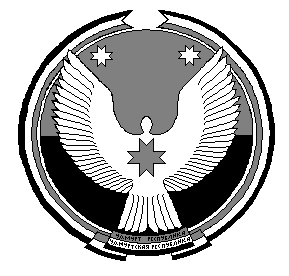 «Мельниковское»муниципал кылдэтысьдепутатъёслэн кенешсы   д. Мельниково   30 декабря 2020 года   № 34.7Председатель   Совета депутатовмуниципального образования«Мельниковское»_______________________ФИО                                   Глава муниципального образования «Мельниковское»_____________________________ ФИО